 CURRICILUM VITAEName- Surname: Nihan UÇAR SARIMANOĞLUPlace of Birth: İskenderunOccupation: Mathematics TeacherAcademic Title: DoctorInstitution: Ministry of National Education (18.03.2004-)Contact Information: Tel: 0505 535 3668e-posta: nihanucar@ymail.com
Papers Presented at International Conferences and Published in Proceedings:Uçar Sarımanoğlu, N. (2015). A study on seventh grade students’ misconceptions in their algebra practices. European Educational Research Association. Budapest.Uçar Sarımanoğlu, N. & Esen, Y. (2011).Middle grade students’ understanding of graphical representations: Turkish perspective. European Educational Research Association. Berlin.Uçar Sarımanoğlu, N. (2010). Elementary schol teachers’ views about their implementation of the assessment techniques recommended in the new mathematics curriculum in Turkey. European Educational Research Association. Helsinki.Accepted Papers for International Conferences:Uçar Sarımanoğlu, N. (2019). Assessment in the 5th grade mathematics classrooms: A case study of the teachers’ practices. Eleventh Congress of the European Society for Research in Mathematics Education (CERME11)Uçar Sarımanoğlu, N. (2020). Evaluation of the use of technology tools distributed in schools. GESS Türkey and Turkey Education Technology Summit. (To be held on October 2020 in İstanbul).National / International Books or Book Chapters:Akdur, T., Bal, H., Çoban, Ö., Sarımanoğlu, N., Sayın, M., Ulutan, E., Boz, M. (2016). STEM Eğitim Raporu. Ankara: MEB. (ISBN 9789751139894).Akdur, T., Bal, H., Çoban, Ö., Sarımanoğlu, N., Sayın, M., Ulutan, E., Boz, M. (2016). STEM Education Report. Ankara: MEB. (ISBN 9789751141415).
Articles Published in National Refereed Journal:Uçar Sarımanoğlu, N. (2019). The investigation of middle school students’ misconceptions about algebraic equations. Studies in Educational Research and Development (SERD). Artvin Çoruh Üniversitesi.SSCI Index Article for the Journal Draft:Uçar Sarımanoğlu, N. (….). Assessment in the 5th grade mathematics classrooms: A case study of the teachers’ practices.Research ProjectsUçar Sarımanoğlu, N. (2015). Using technology in mathematics education. Ankara: MEB.Uçar Sarımanoğlu, N. & Karabulut, Ş. (2017). Evaluating the use of interactive whiteboards in schools and identifying future interactive whiteboard models. Ankara: MoNE.Uçar Sarımanoğlu, N. (2018). Evaluation of the use of technology tools distributed in schools within the scope of FATİH Project. Ankara: MoNE.Uçar Sarımanoğlu, N. (2020). Difficulties in using technology in education. Ankara: MoNE.Uçar Sarımanoğlu, N., Boz, S., Demirbaş, A., Maden, C. (2020) Evaluation report of distance education activities. Ankara:MoNE.Research Projects with International PartnersEUN Working Group on ICT in education Indicators. (2017). Comparative analysis of the European surveys on ICT at school. Trento: IRVAPP Other Publications:Uçar Sarımanoğlu, N. (2016) Assessment in the 5th grade mathematics classrooms: A case study of the teachers’ practices. Unpublished doctoral dissertation, METU, TurkeyUçar, N. (2007) Elementary school teachers’ views about their implementation of the assessment techniques recommended in the new mathematics curriculum. Unpublished master thesis, METU, TurkeyEuropean Project Carried Out: TeachUP Project Coordinator of Turkey (2017-Still)Turkey-Germany Information Exchange Project-Membership of The Integration of Refugees and Host Communities Project Delegation of TurkeyWork Board Memberships2008 Regional Working Group Membership of  ‘‘This is My Project Evaluation Board ’’ (Kırıkkale Provincial Directorate of National Education)2008 (March) Regional Working Group Membership of  ‘‘This is My Project Evaluation Board ’’ (Ankara Provincial Directorate of National Education)2011-2012(February-March)  Province and  Region Working Group Membership of  ‘‘This is My Project Evaluation Board ’’ (Ankara Provincial Directorate of National Education)Corporate and Professional Services:2018-Still TED Üniversity Parttime Instructor2004- 2008 Mathematics Teacher at MoNE (Kırıkkale)2008- 2015 Mathematics Teacher at MoNE (Ankara) 2015- Still MEB General Directorate for Innovation and Educational Technologies/ Department of Development and Projects of Educational Technologies (Research Studies, Turkey Representative of the European Schoolnet Working Group established to determine the indicators of Using Technology in the Classroom, TeachUP Turkey Coordinator)Working Group established to determine the indicators of Using Technology in the Classroom)2017 STEM Working Group Coordinator (General Directorate for Innovation and Educational Technologies)2018 General Directorate of Measurement, Evaluation and Examination Services/Department of Question Formation and Development-Test Development Working Group Member Undergraduate and Graduate Courses Given in Last Two YearsProfessional Development StudiesLEGO Education FETEMM (15-16 May 2017)AB Proje Hazırlama Teknikleri Kursu EU Prepa Project Preparation Techniques Course (11.10.2017-13.10.2017)Education Seminar for Official Correspondence Rules and Document Management System (21.12.2015-23.12.2015)Occupational Health and Safety Training Seminar (11.11.2015)Education of FATİH Project Interactive Classroom Management (18.12.2017-29.12.2017)Study Visit on Data Collection and Evaluation Methods on Migration and Education (17-21 June 2019)National Proficiency Scores for English92,5 Computer CompetencyWindows, MS-Office (Word, Excel, PowerPoint)SPSS Surveymonkey ProgramInfogramCertificates and Achievements of Personal Interest2000-2003 METU Rowing Team2001 Intercollegiate Rowing Champion of Two Double Female Turkey Championship2002 Second of Two Double Female Turkey Cup 2002 Third of Two Double Female Turkey Championship2002 Second of Four-female Turkey ChampionshipLicensed Basketball Player of İstikla Makzume Anatolian High School (1990-1995)ReferencesProf. Dr. Erdinç Çakıroğlu (Academician, METU, Tel: 0533 343 1647)Çağatay Aytekin (TED Ankara College Foundation Board Member, Tel: 0533 462 5153)Can ULUSOY (Turkish Education Association Past Board Member Tel: 0533 234 7207)Prof. Dr. Oğuz Serin (Lefke Avrupa University Dr. Fazıl Küçük Education Faculty, Tel: 0548 878 8182)Ahter Kıral (Başkent University Unit Head of Fine Arts Faculty, Tel: 0532 345 1373)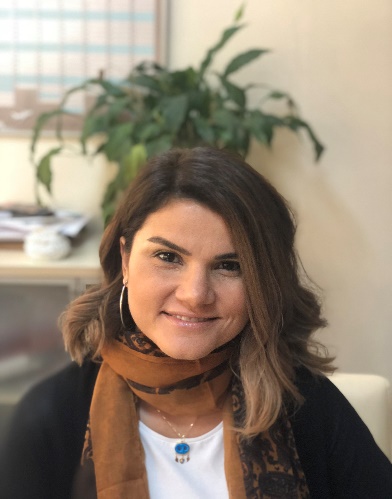 Education DepartmentUniversityYearGraduateElementary Mathematics EducationMETU2004Master Elementary Science and Mathematics EducationMETU2007DoctorateElementary EducationMETU2016Academic YearSessionName of the CourseWeekly HourNumber of Students2018-2019FallHistory of Mathematics (TED Üniversity)282019-2020FallAdult Eduction and Lifelong Learning (TED Üniversity)2232019-2020FallHuman Rights and Democracy in Education (TED Üniversity)2102019-2020SpringAdult Education and Lifelong Learning (TED Üniversity)2312020-2021FallAdult Education and Lifelong Learning (TED Üniversity)2+2662020-2021FallTeaching Primary School Mathematics316